Lección 10: Conozcamos el tablero de 10Hagamos tableros de 10 y usémoslos.Calentamiento: Observa y pregúntate: Dedos y tableros de 5¿Qué observas?
¿Qué te preguntas?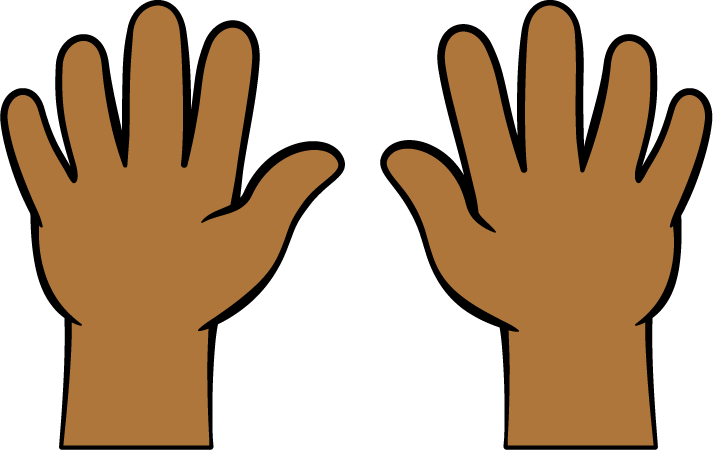 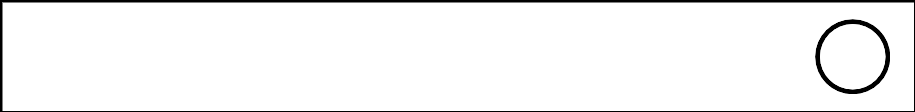 10.1: Conozcamos los tableros de 10Recorta y pega los tableros de 5 para formar cada número.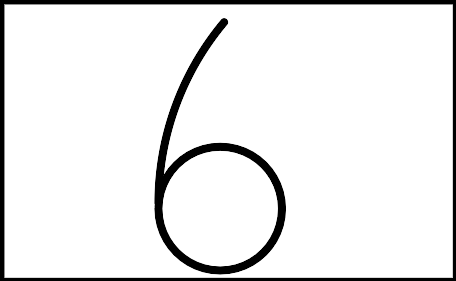 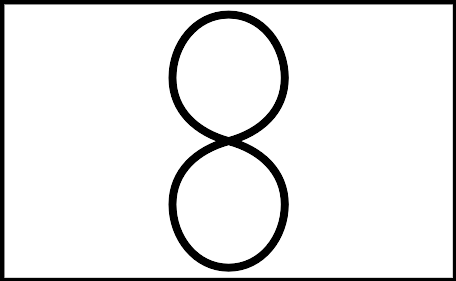 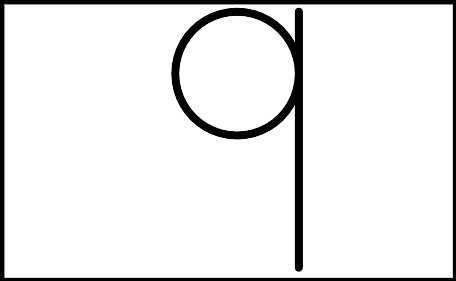 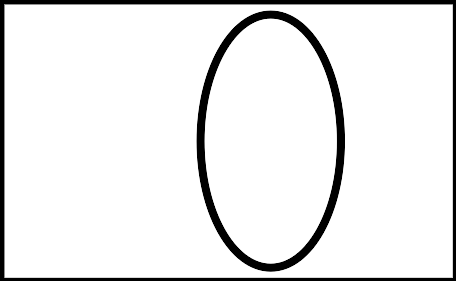 10.3: Centros: Momento de escogerEscoge un centro.Revuelve y saca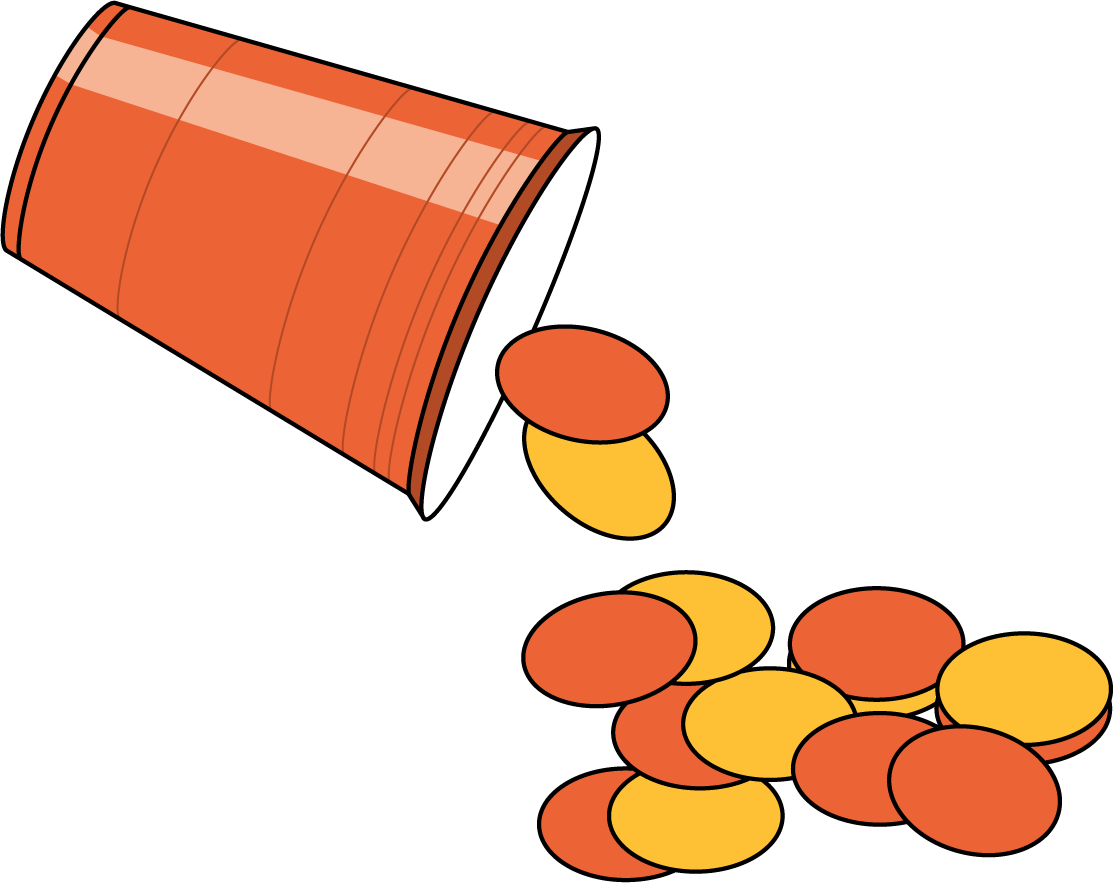 Contar colecciones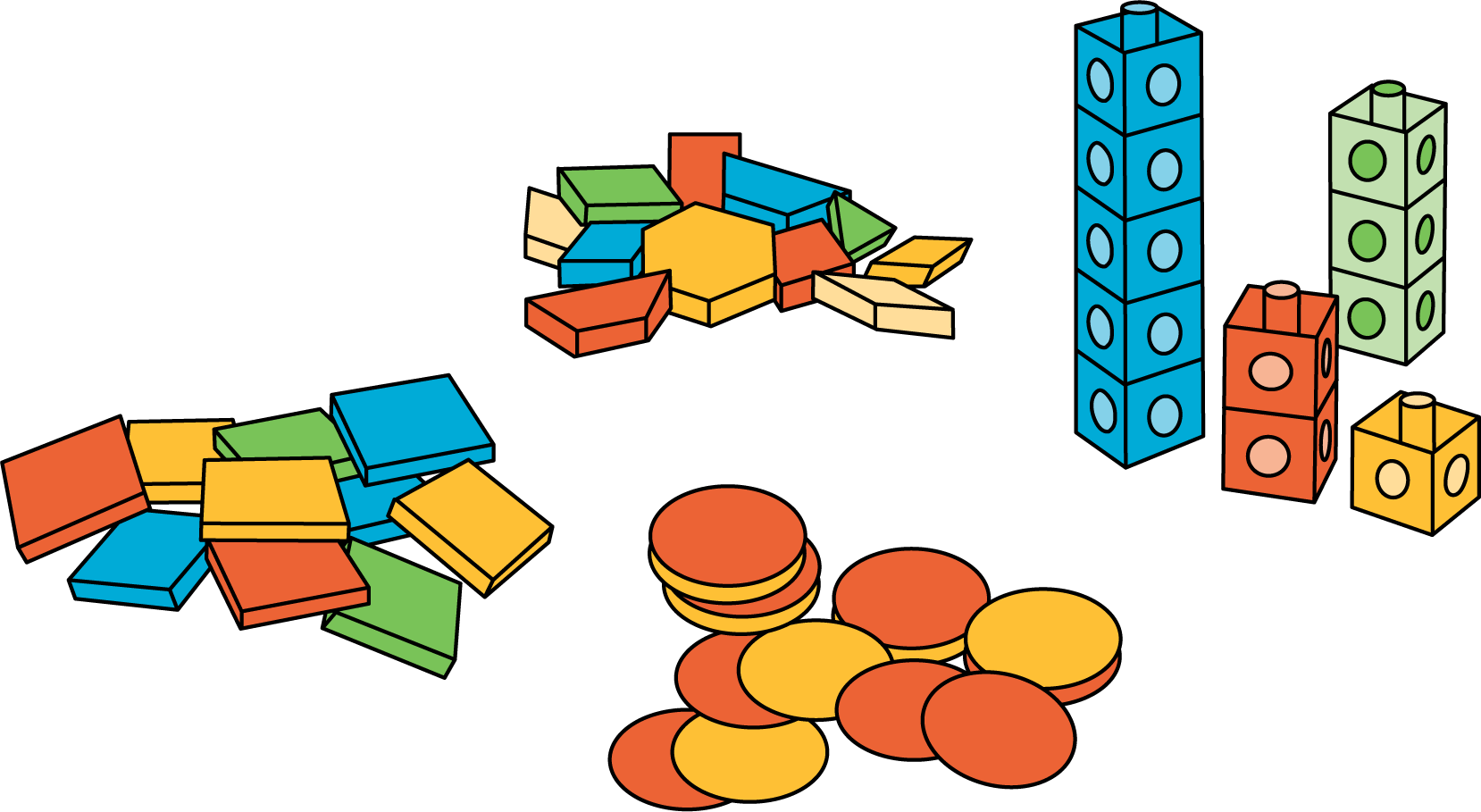 Lanza y suma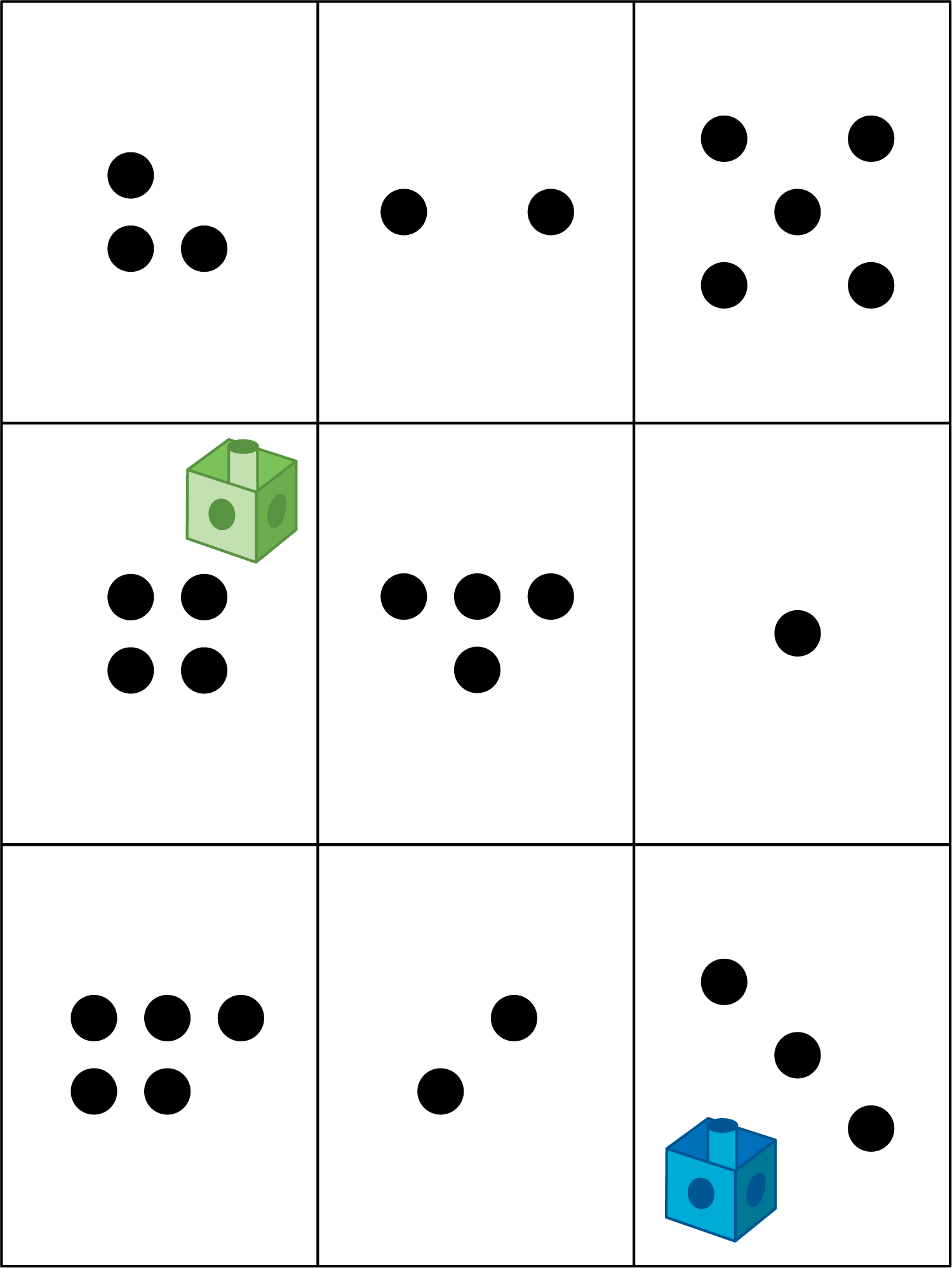 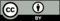 © CC BY 2021 Illustrative Mathematics®